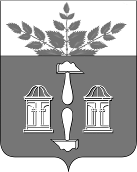 АДМИНИСТРАЦИЯ МУНИЦИПАЛЬНОГООБРАЗОВАНИЯ ЩЁКИНСКИЙ РАЙОНПОСТАНОВЛЕНИЕОб утверждении Плана мероприятий по проведению в период с 26.05.2023 по 26.06.2023 на территории муниципального образования Щекинский район комплексной межведомственной профилактической акции «Антинаркотический месячник «Вместе против наркотиков» В соответствии с Федеральным законом от 06.10.2003 № 131-ФЗ «Об общих принципах организации местного самоуправления в Российской Федерации», на основании ст. 42 Устава муниципального образования Щекинский район администрация Щекинского района ПОСТАНОВЛЯЕТ:1. Утвердить План мероприятий по проведению в период с 26.05.2023 по 26.06.2023 на территории муниципального образования Щекинский район комплексной межведомственной профилактической акции «Антинаркотический месячник «Вместе против наркотиков» (приложение № 1).2. Комитету по образованию администрации Щекинского района, комитету по культуре, молодежной политике и спорту администрации Щекинского района, сектору по делам несовершеннолетних администрации Щекинского района, комитету по вопросам жизнеобеспечения, строительства и жилищного фонда администрации Щекинского района, комитету по благоустройству и дорожно-транспортному хозяйству администрации Щекинского района, комитету экономического развития администрации Щекинского района, отделу по взаимодействию с ОМС и организационной работе администрации Щекинского района определить лиц, ответственных за проведение мероприятий, указанных в пункте 1 настоящего постановления, не позднее 29.05.2023 разработать и представить в комитет по правовой работе администрации Щекинского района перечень запланированных мероприятий, указанных в пункте 1 настоящего постановления, по прилагаемой форме (приложение № 2).3. Рекомендовать муниципальным казенным учреждениям «Штаб народной дружины», «Хозяйственно-эксплуатационное управление», главам администраций муниципальных образований поселений, входящих в состав муниципального образования Щекинский район, определить лиц, ответственных за проведение мероприятий, указанных в пункте 1 настоящего постановления, не позднее 29.05.2023 разработать и представить в комитет по правовой работе администрации Щекинского района перечень запланированных мероприятий, указанных в пункте 1 настоящего постановления, по прилагаемой форме (приложение № 2).4. Постановление разместить на официальном Портале муниципального образования Щекинский район.5. Постановление вступает в силу со дня подписания.ПЛАНмероприятий по проведению в период с 26.05.2023 по 26.06.2023 на территории муниципального образования Щекинский район комплексной межведомственной профилактической акции «Антинаркотический месячник «Вместе против наркотиков»_________________________________________________План проведения _______________________________________________________ (наименование органа, ответственного за проведение мероприятий) мероприятий _____________________________________                   (наименование мероприятий)          в период _________________________________________                      (период проведения  мероприятий)                    __________________________________________ от  26.05.2023№  5 – 685Глава администрации муниципального образования Щёкинский районА.С. ГамбургПриложение № 1к постановлению администрациимуниципального образования Щекинский районот 26.05.2023  № 5 – 685Наименование мероприятияДата проведенияМесто проведенияОтветственные1. Мероприятия антинаркотической направленности и популяризации здорового образа жизни на территории муниципального образования Щекинский район1. Мероприятия антинаркотической направленности и популяризации здорового образа жизни на территории муниципального образования Щекинский район1. Мероприятия антинаркотической направленности и популяризации здорового образа жизни на территории муниципального образования Щекинский район1. Мероприятия антинаркотической направленности и популяризации здорового образа жизни на территории муниципального образования Щекинский районАкция, посвященная Всемирному дню без табака31.05.2023Официальный Портал муниципального образования Щекинский район http://www.schekino.ru;официальные сайты подведомственных образовательных организаций;по месту нахождения: подведомственные образовательные организации;комитет по культуре, молодежной политике и спорту администрации Щекинского района;подведомственные учреждения культуры;сектор по делам несовершеннолетних администрации Щекинского района;администрации муниципальных образований поселений, входящих в состав муниципального образования Щекинский район.Администрация Щекинского района:комитет по образованию администрации Щекинского района, подведомственные образовательные организации;комитет по культуре, молодежной политике и спорту администрации Щекинского района,подведомственные учреждения культуры;сектор по делам несовершеннолетних администрации Щекинского района;главы администраций муниципальных образований поселений, входящих в состав муниципального образования Щекинский район.Проведение профилактических мероприятий с обучающимися в рамках Дня здорового питания и отказов от излишеств в едеВ период проведения АкцииОфициальный Портал муниципального образования Щекинский район http://www.schekino.ru; официальные сайты подведомственных образовательных организаций;по месту нахождения:подведомственные образовательные организации; комитет по культуре, молодежной политике и спорту администрации Щекинского района;подведомственные учреждения культуры;сектор по делам несовершеннолетних администрации Щекинского района;администрации муниципальных образований поселений, входящих в состав муниципального образования Щекинский район.Администрация Щекинского района:комитет по образованию администрации Щекинского района, подведомственные образовательные организации;комитет по культуре, молодежной политике и спорту администрации Щекинского района,подведомственные учреждения культуры;сектор по делам несовершеннолетних администрации Щекинского района;главы администраций муниципальных образований поселений, входящих в состав муниципального образования Щекинский район.2. Подготовка к проведению комплексной межведомственной профилактической акции«Антинаркотический месячник «Вместе против наркотиков»2. Подготовка к проведению комплексной межведомственной профилактической акции«Антинаркотический месячник «Вместе против наркотиков»2. Подготовка к проведению комплексной межведомственной профилактической акции«Антинаркотический месячник «Вместе против наркотиков»2. Подготовка к проведению комплексной межведомственной профилактической акции«Антинаркотический месячник «Вместе против наркотиков»Размещение информации о проведении Акции (номерах телефонов «единой горячей линии», «телефонов доверия» и электронных адресах интернет-приемных правоохранительных органов) на официальном Портале муниципального образования Щекинский район, на социальной странице администрации Щекинского района «Вконтакте», в СМИ.Размещение телефонов территориальных органов МВД России, на которые необходимо направлять сообщения о фактах торговли наркотическими средствами и наркопритонах, а также размещение сведений об электронном адресе Тульской таможни, на который возможно направлять сообщения о фактах поступления из-за границы в Тульский регион наркотических средств.с 26.05.2023 по 26.06.2023Официальный Портал муниципального образования Щекинский район http://www.schekino.ru;Официальный сайты администраций:http://mo-lazarevskoe.ru;http://mokrapivna.ru;http://www.moogarevka71.ru;http://www.moyasnayapolyana.ru;http://molomincevskoe.ru;http://www.mosovetsk.ru;http://www. Pervomaiskiy-mo.ru;официальные сайты подведомственных образовательных организаций (официальные страницы в социальных сетях);официальные сайты подведомственных учреждений культуры (официальные страницы в социальных сетях).Администрация Щекинского района:комитет по образованию, подведомственные образовательные организации;комитет по культуре, молодежной политике и спорту администрации Щекинского района;подведомственные учреждения культуры;сектор по делам несовершеннолетних администрации Щекинского района;отдел по информационному обеспечению;комитет по правовой работе администрации Щекинского района;главы администраций поселений, входящих в состав муниципального образования Щекинский район.Организация, изготовление, распространение по макетам, разработанным министерством молодежной политики буклетов, листовок, плакатов, памяток и баннеров с информацией о проведении Акции с 26.05.2023 по 26.06.2023По месту нахождения: комитет по образованию администрации Щекинского района (по согласованию), подведомственные образовательные организации (по согласованию);комитет по культуре, молодежной политике и спорту администрации Щекинского района (по согласованию);подведомственные учреждения культуры (по согласованию);сектор по делам несовершеннолетних администрации Щекинского района (по согласованию);администраций поселений, входящих в состав муниципального образования Щекинский район и из подведомственные учреждения (по согласованию).Администрация Щекинского района:комитет по образованию, подведомственные образовательные организации;комитет по культуре, молодежной политике и спорту администрации Щекинского района;подведомственные учреждения культуры;сектор по делам несовершеннолетних администрации Щекинского района;отдел по информационному обеспечению;комитет по правовой работе администрации Щекинского района;главы администраций поселений, входящих в состав муниципального образования Щекинский районОбеспечение размещения в подведомственных административных зданиях, учреждениях и организациях муниципальных образований Щекинского района ящиков для анонимных обращений граждан.Размещение информации о местах нахождения ящиков на официальных сайтах муниципальных образований Щекинского района в информационно-телекоммуникационной сети «Интернет»с 26.05.2023 по 26.06.2023Официальный Портал муниципального образования Щекинский район http://www.schekino.ru;официальный сайты администраций:http://mo-lazarevskoe.ru;http://mokrapivna.ru;http://www.moogarevka71.ru;http://www.moyasnayapolyana.ru;http://molomincevskoe.ru;http://www.mosovetsk.ru;http://www. Pervomaiskiy-mo.ru;официальные сайты подведомственных образовательных организаций;по месту нахождения: подведомственные образовательные организации; комитет по культуре, молодежной политике и спорту администрации Щекинского района;подведомственные учреждения культуры;сектор по делам несовершеннолетних администрации Щекинского района;МКУ «ХЭУ Щекинского района»;администраций поселений, входящих в состав муниципального образования Щекинский район и из подведомственные учрежденияАдминистрация Щекинского района:комитет по образованию, подведомственные образовательные организации;комитет по культуре, молодежной политике и спорту администрации Щекинского района;подведомственные учреждения культуры;сектор по делам несовершеннолетних администрации Щекинского района;отдел по информационному обеспечению;комитет по правовой работе администрации Щекинского района;главы администраций поселений, входящих в состав муниципального образования Щекинский районОрганизация взаимодействия с администрациями вокзалов, торговых центров, кинотеатров, предприятий общественного транспорта, рынков и других организаций с массовым пребыванием людей для размещения во время Месячника видеороликов, фонограмм, листовок о проведении Акциис 26.05.2023 по 26.06.2023Территории вокзалов, торговых центров, кинотеатров, предприятий общественного транспорта, рынков и других организаций с массовым пребыванием людей на территории муниципального образования Щекинский районАдминистрация Щекинского района:комитет по образованию администрации Щекинского района, подведомственные образовательные организации;комитет по вопросам жизнеобеспечения, строительства и жилищного фонда администрации Щекинского района; комитет по благоустройству и дорожно-транспортному хозяйству администрации Щекинского района, комитет экономического развития администрации Щекинского района;комитет по культуре, молодежной политике и спорту администрации Щекинского района;подведомственные учреждения культуры;комитет по правовой работе администрации Щекинского района (по согласованию);главы администраций поселений, входящих в состав муниципального образования Щекинский район;МКУ «Штаб народной дружины».Обновление на официальных сайтах подведомственных образовательных организаций информационных материалов для обучающихся и родителей по вопросам профилактики потребления наркотических средств и психотропных веществс 26.05.2023 по 26.06.2023Официальные сайты подведомственных образовательных организацийАдминистрация Щекинского района:комитет по образованию администрации Щекинского района, подведомственные образовательные организацииОрганизация своевременного размещения информации о проводимых в рамках Акции мероприятиях на официальном Портале муниципального образования Щекинский район, сайтах органов местного самоуправления поселений, входящих в состав муниципального образования Щекинский район.с 26.05.2023 по 26.06.2023Официальный Портал муниципального образования Щекинский район http://www.schekino.ru;Официальный сайты администраций:http://mo-lazarevskoe.ru;http://mokrapivna.ru;http://www.moogarevka71.ru;http://www.moyasnayapolyana.ru;http://molomincevskoe.ru;http://www.mosovetsk.ru;http://www. Pervomaiskiy-mo.ru;администрации муниципальных образований поселений, входящих в состав муниципального образования Щекинский район.Администрация Щекинского:отдел по информационному обеспечению;комитет по правовой работе администрации Щекинского района;главы администраций поселений, входящих в состав муниципального образования Щекинский район.3. Открытие комплексной межведомственной профилактической акции «Антинаркотический месячник «Вместе против наркотиков!»3. Открытие комплексной межведомственной профилактической акции «Антинаркотический месячник «Вместе против наркотиков!»3. Открытие комплексной межведомственной профилактической акции «Антинаркотический месячник «Вместе против наркотиков!»3. Открытие комплексной межведомственной профилактической акции «Антинаркотический месячник «Вместе против наркотиков!»Обеспечение размещения в средствах массовой информации региона обращений Главы муниципального образования Щекинский район (по согласованию), Главы администрации Щекинского района (по согласованию), прокурора Щекинского района (по согласованию), начальника ОМВД России по Щекинскому району (по согласованию), глав администраций поселений, входящих в состав муниципального образования Щекинский район  к населению о начале проведения Акции с призывом принять в ней активное участие. Обеспечение размещения данных обращений официальном Портале муниципального образования Щекинский район, сайтах органов местного самоуправления поселений, входящих в состав муниципального образования Щекинский районс 26.05.2023 по 26.06.2023Официальный Портал муниципального образования Щекинский район http://www.schekino.ru;Официальный сайты администраций:http://mo-lazarevskoe.ru;http://mokrapivna.ru;http://www.moogarevka71.ru;http://www.moyasnayapolyana.ru;http://molomincevskoe.ru;http://www.mosovetsk.ru;http://www. Pervomaiskiy-mo.ru;администрации муниципальных образований поселений, входящих в состав муниципального образования Щекинский район.Администрация Щекинского:отдел по информационному обеспечению;комитет по правовой работе администрации Щекинского района;главы администраций поселений, входящих в состав муниципального образования Щекинский район;отдел по взаимодействию с ОМС и организационной работе администрации Щекинского района.Организация распространения флаеров и листовок с эмблемой Месячника, указанием номера телефона «единой горячей линии», а также информацией о сроках и целях проведения Акции, мероприятиях, планируемых к проведению, в случае благоприятных эпидемических условийс 26.05.2023 по 26.06.2023Территории вокзалов, торговых центров, кинотеатров, предприятий общественного транспорта, рынков и других организаций с массовым пребыванием людей на территории муниципального образования Щекинский районАдминистрация Щекинского района:комитет по образованию администрации Щекинского района, подведомственные образовательные организации;комитет по культуре, молодежной политике и спорту администрации Щекинского района;подведомственные учреждения культуры;сектор по делам несовершеннолетних администрации Щекинского района;главы администраций поселений, входящих в состав муниципального образования Щекинский район;комитет по вопросам жизнеобеспечения, строительства и жилищного фонда администрации Щекинского района; комитет по благоустройству и дорожно-транспортному хозяйству администрации Щекинского района, комитет экономического развития администрации Щекинского района;волонтерское объединение «Мир»;МКУ Штаб народной дружины.Обеспечение взаимодействия с правоохранительными органами, органами местного самоуправления Щекинского района по вопросам размещения в подведомственных учреждениях информации о проведении Акции с указанием телефона «единой горячей линии», в случае благоприятных эпидемических условийс 26.05.2023 по 26.06.2023Подведомственные организации и учрежденияАдминистрация Щекинского района:комитет по образованию администрации Щекинского района, подведомственные образовательные организации;комитет по культуре, молодежной политике и спорту администрации Щекинского района;подведомственные учреждения культуры;сектор по делам несовершеннолетних администрации Щекинского района;комитет по правовой работе;главы администраций поселений, входящих в состав муниципального образования Щекинский район;МКУ «Штаб народной дружины»4. Антинаркотические мероприятия4. Антинаркотические мероприятия4. Антинаркотические мероприятия4. Антинаркотические мероприятия4.1. Мероприятия, направленные на обеспечение активного участия граждан в проведении комплексной межведомственной профилактической акции «Антинаркотический месячник «Вместе против наркотиков!» и повышение доверия населения к органам власти, осуществляющим
 противодействие наркоугрозе4.1. Мероприятия, направленные на обеспечение активного участия граждан в проведении комплексной межведомственной профилактической акции «Антинаркотический месячник «Вместе против наркотиков!» и повышение доверия населения к органам власти, осуществляющим
 противодействие наркоугрозе4.1. Мероприятия, направленные на обеспечение активного участия граждан в проведении комплексной межведомственной профилактической акции «Антинаркотический месячник «Вместе против наркотиков!» и повышение доверия населения к органам власти, осуществляющим
 противодействие наркоугрозе4.1. Мероприятия, направленные на обеспечение активного участия граждан в проведении комплексной межведомственной профилактической акции «Антинаркотический месячник «Вместе против наркотиков!» и повышение доверия населения к органам власти, осуществляющим
 противодействие наркоугрозеОбеспечение организации трансляции через мониторы, установленные в общественном транспорте, жидкокристаллические экраны, установленные в местах с массовым нахождением людей, информации о контактных телефонах анонимной «единой горячей линии» для приема сообщений о местах продажи наркотиков и других правонарушенияхс 26.05.2023 по 26.06.2023Территории вокзалов, торговых центров, кинотеатров, предприятий общественного транспорта, рынков и других организаций с массовым пребыванием людей на территории муниципального образования Щекинский район, подведомственные учрежденияАдминистрация Щекинского района:комитет по вопросам жизнеобеспечения, строительства и жилищного фонда администрации Щекинского района; комитет по благоустройству и дорожно-транспортному хозяйству администрации Щекинского района, комитет экономического развития администрации Щекинского района;комитет по культуре, молодежной политике и спорту администрации Щекинского района;подведомственные учреждения культуры;главы администраций поселений, входящих в состав муниципального образования Щекинский район;МКУ «Штаб народной дружины».Организация размещения антинаркотических роликов на различных информационных площадках, в том числе в социальных сетяхс 26.05.2023 по 26.06.2023Официальный Портал муниципального образования Щекинский район http://www.schekino.ru;Официальный сайты администраций:http://mo-lazarevskoe.ru;http://mokrapivna.ru;http://www.moogarevka71.ru;http://www.moyasnayapolyana.ru;http://molomincevskoe.ru;http://www.mosovetsk.ru;http://www. Pervomaiskiy-mo.ru;администрации муниципальных образований поселений, входящих в состав муниципального образования Щекинский район.Администрация Щекинского района:отдел по информационному обеспечению;комитет по культуре, молодежной политике и спорту администрации Щекинского района;подведомственные учреждения культуры;комитет по правовой работе администрации Щекинского района (по согласованию);главы администраций поселений, входящих в состав муниципального образования Щекинский район.Обеспечение размещения на мониторах городского автомобильного транспорта, в помещениях муниципальных кинотеатров информации о вреде употребления наркотиков, а также о контактных телефонах, по которым можно сообщить о фактах продажи наркотических средств (по согласованию)с 26.05.2023 по 26.06.2023Территории вокзалов, торговых центров, кинотеатров, предприятий общественного транспорта, рынков и других организаций с массовым пребыванием людей на территории муниципального образования Щекинский район, подведомственные учрежденияАдминистрация Щекинского района:отдел по информационному обеспечению;комитет по культуре, молодежной политике и спорту администрации Щекинского района;подведомственные учреждения культуры;комитет по вопросам жизнеобеспечения, строительства и жилищного фонда администрации Щекинского района; комитет по благоустройству и дорожно-транспортному хозяйству администрации Щекинского района, комитет экономического развития администрации Щекинского района;комитет экономического развития администрации Щекинского района;главы администраций поселений, входящих в состав муниципального образования Щекинский районОбеспечение систематического размещения информации о ходе проведения Акции на официальном Портале муниципального образования Щекинский район, сайтах органов местного самоуправления поселений, входящих в состав муниципального образования Щекинский район, сайтах подведомственных организаций и учрежденийс 26.05.2023 по 26.06.2023Официальный Портал муниципального образования Щекинский район http://www.schekino.ru;Официальный сайты администраций:http://mo-lazarevskoe.ru;http://mokrapivna.ru;http://www.moogarevka71.ru;http://www.moyasnayapolyana.ru;http://molomincevskoe.ru;http://www.mosovetsk.ru;http://www. Pervomaiskiy-mo.ruОфициальные сайты подведомственные учреждения и организаций;администрации муниципальных образований поселений, входящих в состав муниципального образования Щекинский районАдминистрация Щекинского района:комитет по образованию администрации Щекинского района, подведомственные образовательные организации;комитет по культуре, молодежной политике и спорту администрации Щекинского района;подведомственные учреждения культуры;сектор по делам несовершеннолетних администрации Щекинского района;комитет по правовой работе;главы администраций поселений, входящих в состав муниципального образования Щекинский районОрганизация и размещение в средствах массовой информации анонсов, пресс-релизов мероприятий, проводимых в рамках Акции, и материалов, направленных на формирование, в том числе у молодежи, негативного отношения к потреблению наркотиков и их незаконному обороту, мотивирование к прохождению лечения, реабилитации и ресоциализации наркоманиис 26.05.2023 по 26.06.2023Официальный Портал муниципального образования Щекинский район http://www.schekino.ru;общественно- политическая газета «Щекинский вестник»Администрация Щекинского района:отдел по взаимодействию с ОМС и организационной работе администрации Щекинского района;комитет по образованию администрации Щекинского района, подведомственные образовательные организации;комитет по культуре, молодежной политике и спорту администрации Щекинского района;подведомственные учреждения культуры;сектор по делам несовершеннолетних администрации Щекинского района;комитет по правовой работе;главы администраций поселений, входящих в состав муниципального образования Щекинский районОбеспечение организации и проведения культурных и культурно-массовых мероприятий (фотовыставок, конкурсов рисунков и плакатов, концертов, «флеш-мобов», выступлений агитбригад и т.д.) направленных на профилактику и предупреждение наркотизации населенияс 26.05.2023 по 26.06.2023Подведомственные организации и учрежденияАдминистрация Щекинского района:комитет по образованию администрации Щекинского района, подведомственные образовательные организации;комитет по культуре, молодежной политике и спорту администрации Щекинского района;подведомственные учреждения культуры;сектор по делам несовершеннолетних администрации Щекинского района;комитет по правовой работе;главы администраций поселений, входящих в состав муниципального образования Щекинский районОрганизация в образовательных организациях проведения мероприятий профилактической антинаркотической направленности среди обучающихся (флеш-мобы, конкурсные программы, классные часы, спортивные соревнования и т.п.)с 26.05.2023 по 26.06.2023Подведомственные организации и учрежденияАдминистрация Щекинского района:комитет по образованию администрации Щекинского района, подведомственные образовательные;организации комитет по культуре, молодежной политике и спорту администрации Щекинского района;подведомственные учреждения культуры;главы администраций поселений, входящих в состав муниципального образования Щекинский район;МКУ «Штаб народной дружины»4.2. Мероприятия, направленные на сокращение предложения наркотиков и предупреждение правонарушенийв сфере их незаконного оборота (правоохранительный блок)4.2. Мероприятия, направленные на сокращение предложения наркотиков и предупреждение правонарушенийв сфере их незаконного оборота (правоохранительный блок)4.2. Мероприятия, направленные на сокращение предложения наркотиков и предупреждение правонарушенийв сфере их незаконного оборота (правоохранительный блок)4.2. Мероприятия, направленные на сокращение предложения наркотиков и предупреждение правонарушенийв сфере их незаконного оборота (правоохранительный блок)Обеспечение выделения сотрудника с целью обеспечения непрерывного функционирования телефона «единой горячей линии» для получения обращений граждан. Обеспечение оперативной обработки поступивших обращений и их передачу по подведомственности в правоохранительные органы Щекинского районас 26.05.2023 по 26.06.2023Подведомственные организации и учрежденияАдминистрация Щекинского района:отдел по административной работе и контролю;комитет по образованию администрации Щекинского района, подведомственные образовательные организации;комитет по культуре, молодежной политике и спорту администрации Щекинского района;подведомственные учреждения культуры;сектор по делам несовершеннолетних администрации Щекинского района;комитет по правовой работе;главы администраций поселений, входящих в состав муниципального образования Щекинский район;отдел по взаимодействию с ОМС и организационной работе администрации Щекинского района;МКУ «Штаб народной дружины»;МКУ «ХЭУ».Определение ответственных сотрудников с целью обеспечения своевременной обработки обращений граждан, поступивших в ящики для анонимных обращений, размещенные в муниципальных образованиях Щекинского района, и направления данных обращений по подведомственности в правоохранительные органыс 26.05.2023 по 26.06.2023Подведомственные организации и учрежденияАдминистрация Щекинского района:отдел по информационному обеспечению;отдел по административной работе и контролю;комитет по образованию администрации Щекинского района, подведомственные образовательные организации;комитет по культуре, молодежной политике и спорту администрации Щекинского района;подведомственные учреждения культуры;сектор по делам несовершеннолетних администрации Щекинского района;комитет по правовой работе;главы администраций поселений, входящих в состав муниципального образования Щекинский район;отдел по взаимодействию с ОМС и организационной работе администрации Щекинского района;МКУ «Штаб народной дружины»;МКУ «ХЭУ»Участие в обеспечении и организации патрулирования в общественных местах на территории Щекинского района (по согласованию с ОМВД России по Щекинскому району)с 26.05.2023 по 26.06.2023Общественные места на территории Щекинского районаМКУ «Штаб народной дружины»4.2. Мероприятия, направленные на сокращение предложения наркотиков и предупреждениеправонарушений в сфере их незаконного оборота (правоохранительный блок)4.2. Мероприятия, направленные на сокращение предложения наркотиков и предупреждениеправонарушений в сфере их незаконного оборота (правоохранительный блок)4.2. Мероприятия, направленные на сокращение предложения наркотиков и предупреждениеправонарушений в сфере их незаконного оборота (правоохранительный блок)4.2. Мероприятия, направленные на сокращение предложения наркотиков и предупреждениеправонарушений в сфере их незаконного оборота (правоохранительный блок)Участие в обеспечении, организации и проведении для штатных сотрудников муниципальных комиссий по делам несовершеннолетних и защите их прав тематических вебинаров (по согласованию)с 26.05.2023 по 26.06.2023По месту проведенияАдминистрация Щекинского района:сектор по делам несовершеннолетних администрации Щекинского района4.3. Мероприятия, направленные на сокращение спроса на наркотики и предупреждение правонарушений в сфере их незаконного оборота (профилактика наркомании)4.3. Мероприятия, направленные на сокращение спроса на наркотики и предупреждение правонарушений в сфере их незаконного оборота (профилактика наркомании)4.3. Мероприятия, направленные на сокращение спроса на наркотики и предупреждение правонарушений в сфере их незаконного оборота (профилактика наркомании)4.3. Мероприятия, направленные на сокращение спроса на наркотики и предупреждение правонарушений в сфере их незаконного оборота (профилактика наркомании)Участие в организации и проведение конференции по итогам социально-психологического тестирования обучающихся образовательных организаций региона в 2022/2023 учебном году для руководителей органов местного самоуправления, осуществляющих управление в сфере образования (по согласованию)с 26.05.2023 по 26.06.2023Подведомственные организацииАдминистрация Щекинского района:комитет по образованию администрации Щекинского района, подведомственные образовательные организацииУчастие в обеспечении и организации спортивно-массовых мероприятий под девизом «Спорт вместо наркотиков» (по согласованию)с 26.05.2023 по 26.06.2023Подведомственные учреждения культурыАдминистрация Щекинского района:комитет по культуре, молодежной политике и спорту администрации Щекинского района;подведомственные учреждения культурыОрганизация в рамках летней оздоровительной компании профилактических мероприятий, направленных на предупреждение потребления наркотических средств и психотропных веществс 26.05.2023 по 26.06.2023Подведомственные организации и учрежденияАдминистрация Щекинского района:комитет по образованию администрации Щекинского района, подведомственные образовательные организации5. Контроль за выполнением плана проведения комплексной межведомственной профилактической акции «Антинаркотический месячник «Вместе против наркотиков!»5. Контроль за выполнением плана проведения комплексной межведомственной профилактической акции «Антинаркотический месячник «Вместе против наркотиков!»5. Контроль за выполнением плана проведения комплексной межведомственной профилактической акции «Антинаркотический месячник «Вместе против наркотиков!»5. Контроль за выполнением плана проведения комплексной межведомственной профилактической акции «Антинаркотический месячник «Вместе против наркотиков!»Обеспечение направления еженедельной информации для обобщения информации о проведенных мероприятиях в комитет по правовой работе администрации Щекинского районас 26.05.2023 отдел по взаимодействию с ОМС и организационной работе администрации Щекинского района по 26.06.2023Администрация Щекинского районаАдминистрация Щекинского района:отдел по взаимодействию с ОМС и организационной работе администрации Щекинского района;МКУ «Штаб народной дружины»;МКУ «ХЭУ»;отдел по административной работе и контролю;комитет по образованию администрации Щекинского района, подведомственные образовательные организации;комитет по культуре, молодежной политике и спорту администрации Щекинского района;подведомственные учреждения культуры;сектор по делам несовершеннолетних администрации Щекинского района;комитет по правовой работе;главы администраций поселений, входящих в состав муниципального образования Щекинский район6. Подведение итогов комплексной межведомственной профилактической акции «Антинаркотический месячник «Вместе против наркотиков!»6. Подведение итогов комплексной межведомственной профилактической акции «Антинаркотический месячник «Вместе против наркотиков!»6. Подведение итогов комплексной межведомственной профилактической акции «Антинаркотический месячник «Вместе против наркотиков!»6. Подведение итогов комплексной межведомственной профилактической акции «Антинаркотический месячник «Вместе против наркотиков!»Обеспечить рассмотрение итогов проведения Акции на заседании антинаркотической комиссии муниципального образования Щекинский районПо плану работы комиссииАнтинаркотическая комиссия муниципального образования Щекинский районАдминистрация Щекинского района комитет по правовой работе администрации Щекинского районаПриложение № 2к постановлению администрациимуниципального образования Щекинский районот 26.05.2023  № 5 – 685Дата проведения мероприятияНаименование мероприятияМесто проведения мероприятия (формат)Количество участников мероприятия